Методическая разработка внеклассного мероприятия «Патриотизм - имя собственное»Разработчик: Боднарюк Ольга Владиславовна2023 г.ВведениеПатриотическое воспитание – это одна из основных частей целостного педагогического процесса и системы воспитательной работы классного руководителя. Патриотизм играет важную роль в формировании гражданской идентичности, уважения к своей стране и культурному наследию. [2]Воспитание патриотических чувств учащихся – одна из задач нравственного воспитания, которая включает  в себя воспитание любви к близким людям, к школе, к родному дому, к родной улице, к родному городу и родной стране.  Патриотизм становится важнейшей ценностью, которая объединяет  социальный, но и духовно-нравственный, культурно-исторический, военно-патриотический и другие аспекты жизни.Методы и формы патриотического воспитания могут быть различны. Они зависят от возраста, особенностей детей, целей которые преследует классный руководитель.В различных странах существуют разные подходы к патриотическому воспитанию в школах. Вот некоторые общие методы и принципы, которые могут быть использованы для патриотического воспитания в школе:1.	Изучение истории и культуры: Учебные программы должны включать обучение истории своей страны, важных событий, личностей и культурных достижений. Это помогает учащимся понять, как формировалась и развивалась их родина.2.	Уважение к символам и ценностям: Школы могут обучать детей уважению к национальным символам, флагу, гимну и другим важным атрибутам. Это также включает в себя учение о национальных ценностях, таких как свобода, равенство и справедливость.3.	Патриотические мероприятия: Организация мероприятий, посвященных национальным праздникам, важным историческим событиям или личностям, может помочь учащимся лучше понять и ценить свою страну.4.	Гражданская образование: Уроки гражданского образования могут включать в себя обучение основам права, гражданских обязанностей и участия в гражданской жизни.5.	Межкультурное воспитание: Важно также учить учащихся уважению к разнообразию культур и национальностей в своей стране. Это способствует толерантности и пониманию.6.	Примеры лидеров: Учащимся можно рассказывать о выдающихся личностях, которые внесли значительный вклад в развитие страны. Это может вдохновить молодое поколение.7.	Обсуждение актуальных событий: Позволяйте учащимся обсуждать и анализировать актуальные события и проблемы в своей стране, что поможет им развивать критическое мышление и активное гражданство.Проведение конкурсов, выставок и мероприятий, посвященных национальным героям.7. Интерактивные уроки:•	Использование интерактивных методов обучения, игр и дискуссий для активного вовлечения учащихся.8. Поддержка традиций:•	Поддержка и сохранение национальных традиций и обычаев.9. Работа с родителями:•	Сотрудничество с родителями для поддержки патриотического воспитания дома и в школе.10. Культурный обмен:•	Организация культурного обмена и встреч с представителями других стран для понимания и уважения различий.Название методической разработки: «Патриотизм – имя собственное».Тематическое направление: патриотическое воспитание.Целевая аудитория: учащиеся 3-4 классов, классные руководители.Роль и место воспитательного мероприятия в системе работы классного руководителя, актуальность: школа является связующим звеном в системе патриотического воспитания подрастающего поколения. Патриотическое воспитание и ценностное отношение к своим предкам является одним из условий дальнейшего развития и процветания современной России, основой её общественного прогресса. Необходимость работы в данном направлении в настоящее время ни у кого не вызывает сомнения, так как в последние годы падает уровень духовной культуры общества и подрастающего поколения, дети забывают о своих корнях. Воспитание патриотизма, чувства любви к Родине, уважения к её богатейшим историческим традициям является одной из самых насущных проблем современного общества. Каждый школьник должен знать историю своей Родины, героическое прошлое своего народа. В современных условиях одним из важнейших приоритетов обновления содержания образования является модернизация и развитие гражданского и патриотического воспитания. Актуальность данной проблемы отражена в современных документах. Это, прежде всего «Стратегия развития воспитания в Российской Федерации на период до 2025». В данном документе говорится о том, что «приоритетной задачей Российской Федерации в сфере воспитания детей является развитие высоконравственной личности, разделяющей российские традиционные духовные ценности, обладающей актуальными знаниями и умениями, способной реализовать свой потенциал в условиях современного общества, готовой к мирному созиданию и защите Родины».Но важно, чтобы патриотизм не превращался в пропаганду или манипуляцию, а способствовал развитию критического мышления и аналитических навыков у учащихся. Патриотизм должен основываться на знании и понимании, а не на слепой вере.Цель мероприятия: развитие у учащихся гражданственности, активной жизненной позиции, патриотизма как важнейших духовно-нравственных и социальных ценностей.Задачи: Образовательные:- формирование интереса к истории русского народа, уважения к защитникам Родины;- углубить знания о Родине; - знакомство с государственными праздниками;- закрепить знания о профессиях.Развивающие: - развитие внимания, логики, творческого мышления;- развивать у детей чувство патриотизма и любви к своей Родине;- развитие самостоятельности анализа и мышления.Воспитательные:- воспитание личности гражданина, патриота России, способного встать на защиту своих прав, прав другого человека;- формирование патриотических чувств и гражданственности на основе исторических ценностей;- воспитать уважительное отношение ветеранам ВОВ старших поколений, общей памяти героям, павшим за Родину;- воспитание у обучающихся любви к родному краю как к своей малой Родине;- воспитание таких ценных качеств личности, как коллективизм, взаимопомощь.Планируемые результаты: Личностными результатами является воспитание и развитие социально и личностно значимых качеств, таких как ответственность, уважительное отношение к старшему поколению, защитникам Родины, самооценка, учебная и социальная мотивация.Метапредметными результатами является умение принять учебную задачу или ситуацию, выделить проблему, составить план действий и применять его для решения практической задачи, осуществлять информационный поиск и делать необходимую корректировку в ходе практической реализации, выполнять самооценку результата, развитие логических операций (сравнения, анализа, синтеза, классификации, обобщения, установления аналогий, подведение под понятия, умение выделять известное и неизвестное), развитие коммуникативных качеств (речевая деятельность и навыки сотрудничества).Предметными результатами является получение первоначальных представлений о патриотизме.Основная частьФорма проведения воспитательного мероприятия: игра по станциям по группам. Игры по станциям пользуются большой популярностью среди детей, так как игра еще сопровождает младшего школьника. Деление на небольшие группы позволит всем учащимся включится в работу, активно взаимодействовать. Данная форма вовлекает учеников в интересное и познавательное путешествие по станциям, поможет узнать новое, применить свои ранее полученные знания и навыки, проявить творческие способности. Педагогические технологии, методы, приемы:Технологии: игровая технология.Методы и приемы: словесные (объяснение, инструктаж), наглядные (раздаточный материал), практические (задания, анализ и решение проблемных ситуаций), игровой метод, который относится к активным методам.Этапы подготовки и проведения мероприятия:1. Организационный этап. Включает в себя:- создание рабочей группы; - распределение обязанностей; - формулировка цели проекта и задач; - планирование действий.2. Основной этап. Включает в себя:- разработку сценария мероприятия (вопросы, задания);- определение сроков проведения, подготовку маршрута;- оформление станций;- проведение мероприятия (деление на группы, инструктаж для участников, выполнение заданий).3. Аналитический этап. Включает в себя:- рефлексию (подведение итогов);- анализ реализации проекта.Ресурсы, необходимые для подготовки и проведения мероприятия:Кадровые – ведущие станции (объяснение заданий, контроль за выполнением, начисление баллов, выдача частей пазла);Материально – технические – компьютер, проектор;Методические – дополнительная литература.Информационные.Рекомендации по использованию методической разработки в практике работы классных руководителей:Данная разработка может быть полезна классным руководителям 3-4 классов, задания подобраны с учетом возможностей учащихся. Разработка носит практический и теоретический характер. Она также обладает практической ценностью для воспитательного процесса, может быть адаптирована для реализации в измененных условиях. Методическая разработка не требует использование большого числа кадровых, материально-технических ресурсов.Описание этапов игры по станциямЭтапы проведения воспитательного мероприятия:Организационный момент, введение – 5 мин;Основной этап – выполнение заданий – 35 мин;Итоги -  5 мин.Общая продолжительность: 45-50 мин.Начало мероприятия и спорные ситуации:Игра начинается с введения в ситуацию. Участники делятся на 5 групп по 4-5 человек, им раздаются маршрутные листы, в которых отображены станции. Игра начинается по сигналу;Участникам даются правила, указания, по которым они взаимодействуют все мероприятие;Для того чтобы завершить игру, участники должны пройти все станции, собрать все части пазла и создать из них картинку;Конверты выдаются только при условии качественного выполнения заданий станции. В конвертах части пазла.Разрешено в игре:Обращаться за разъяснением к организаторам и помощникам.Запрещено:Заменять участников после начала игры;Мешать другим участникам;Меняться участниками с другой командой;Бездействовать и пропускать этапы;Шуметь, ругаться.За нарушение правил у команд могут сниматься баллы.Ход мероприятия:Звучит гимн Российской ФедерацииДобрый день, друзья! Сегодня мы отправимся в увлекательное путешествие по станциям. А темой нашего путешествия будет – «Патриотизм». Вы знаете, что это? (Ответы детей). Патриотизм -  это любовь к своей Родине.  Все мы являемся гражданами великой страны, России. Предлагаю вам проверить, что вы знаете о патриотизме. Вам необходимо разделиться на 5 команд, выбрать капитана каждой команды, придумать название. (Выполняют). Суть игры по станциям заключается в движении по установленному маршруту, где на каждом этапе (станции), вам необходимо выполнить определенные задания. Они все разные, но очень интересные. Если вы достойно выполните задание, то получите конверт с кусочком пазла, который вам необходимо будет собрать в конце. Победит команда, набравшая наиболее количество баллов на станциях. Максимальное количество баллов - 59. Поэтому, будьте внимательны. Помните: вы – команда! Слушаемся своего капитана, следуем за ним, помогаем ему. Нельзя ссориться, ругаться, спорить. Необходимо внимательно слушать ведущего станции. За нарушение правил у вас будут отниматься баллы.  На выполнение задания на каждой станции вам дается 5– 6 минут. Капитаны команд пройдите за маршрутной картой, подпишите на ней название команды (Приложение 1). Давайте пожелаем друг другу удачи. Пусть победит сильнейший. Можем начинать!1 Станция «Кроссвордия»Командам предлагается разгадать кроссворд по теме «Патриотизм». За каждый правильный ответ дается 1 балл.По вертикалиЭто день торжества, установленный в честь какого-либо особо важного события. (праздник)Полотнище правильной геометрической формы (чаще всего прямоугольной), имеющее специальную расцветку и определённое соотношение сторон. (флаг)Высшее душевное мужество, стойкость, благородство; высокое свойство души, высшая добродетель, великодушие и пр. (доблесть)Тип гербовой эмблемы с особым правовым статусом, обозначающий государство как территориальную и административную целостность. (герб)Торжественная песня, принятая как символ государственного или социального единства. (гимн)Родная страна.  (Отечество)Положительно окрашенная эмоция, отражающая положительную самооценку; наличие самоуважения, чувства собственного достоинства, собственной ценности. (гордость)В политическом значении это совокупность граждан определенного государства. (нация)Это положительное качество личности и способность совершить подвиг, превозмогая себя. (героизм)Столица нашей страны. (Москва)Ключевое слово: патриотизм.Максимум – 10 баллов.2 Станция «Ребусы»Участникам необходимо отгадать ребусы. Записать ответы на соответствующем бланке. За каждый правильный ответ дается 1 балл. [4]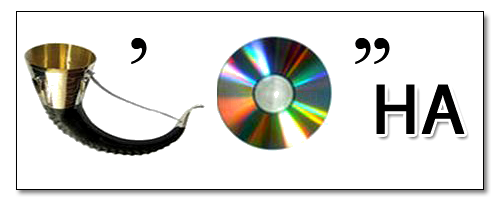 Ответ: Родина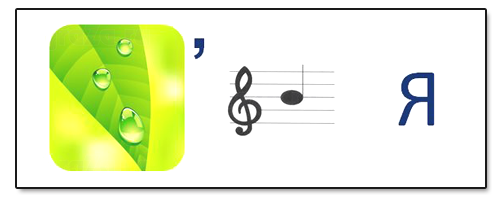 Ответ: Россия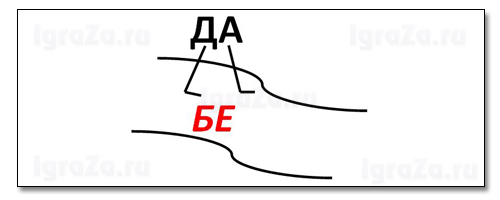 Ответ: Победа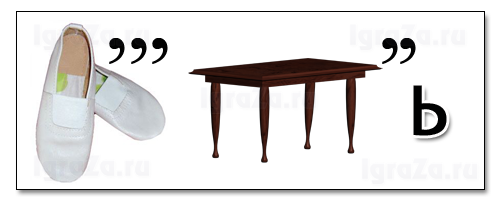 Ответ: Честь РИ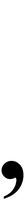 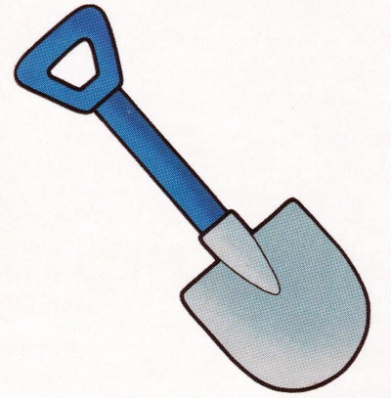 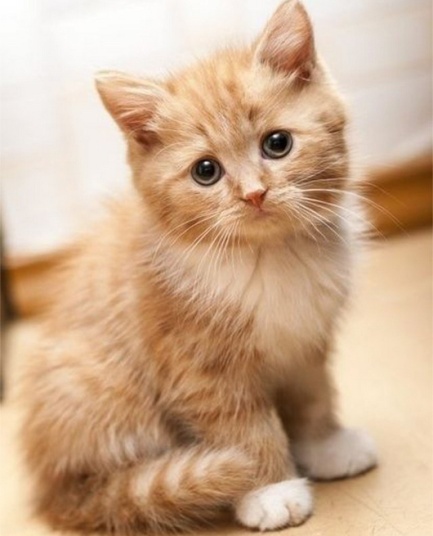 Ответ: Патриот     ЛГ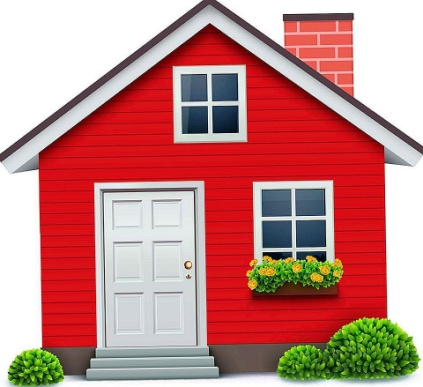 Ответ: ДолгМаксимум – 6 баллов.3 Станция «Пословицы всему голова»Ребятам необходимо соединить первую часть пословиц и поговорок про труд со второй. За каждый правильный ответ дается 1 балл. [3]Ответы: 1- Ж, 2 – Е, 3- В, 4- И, 5 –А, 6 – К, 7- З, 8- Г, 9 – Д 10- Б.Максимум – 10 баллов. 4 Станция «Праздничная»Участникам необходимо соединить дату и название праздника. За каждый правильный ответ дается 1 балл.Ответы: 1- З, 2 – Г, 3- В, 4- Д, 5 –Б, 6 – Ж, 7- А, 8- Е.Максимум – 8 баллов.5 Станция «Загадочная»Участникам необходимо отгадать загадку, в которой «спрятана» профессия. За каждый правильный ответ дается 1 балл. [1]В самолете он летает,
Страну нашу охраняет.
Выполняет он приказ:
Защищая с неба нас.(Летчик)Бескозырка и тельняшка,
Вьются ленты за спиной.
По полгода ходит в море,
Вы узнали кто такой?(Моряк)Дружит с рацией не зря,
Слух отличнейший, друзья!(Радист)Гусеницы, башня, пушка,
Люк открытый на верхушке.
Та машина в поле чистом
Управляется…(Танкист)Защитит он нас умело,
С парашютом между делом
Прыгнет вниз и без прикрас,
Выполнит любой приказ.(Десантник)От террористов защитит нас
Конечно же, крутой…(Спецназ)У юноши сбылась мечта –
Попал служить он в роту.
Теперь стреляет «Тра-та-та»
Из пушки, пулемета.
Уж очень смелый паренек,
И самый лучший он стрелок!(Артиллерист)Спешит по вызову отряд,
Готов он разыскать снаряд.
Три мины обезвредил смело,
Боец поистине умелый.        
 (Сапер)8 балловКакими качествами должен обладать настоящий патриот своей страны? Подчеркни.Подлый, храбрый, смелый, бессовестный, любящий Родину, бесстрашный, надежный, вздорный, решительный, отважный, трусливый, упорный, жадный, отважный, безвольный, настойчивый, терпеливый,2 баллаМаксимум – 10 баллов.6 Станция «Мудрость в произведениях»Школьникам необходимо вставить пропущенные слова в текст, используя слова для справок. После объяснить главную мысль текста. За каждый правильный ответ дается 1 балл. За объяснение – 5 баллов.«Наше отечество» [5]Ушинский К.ДНаше отечество, наша …. — матушка Россия. Отечеством мы зовём ….  потому, что в ней жили испокон веку отцы и … наши. Родиной мы зовём её потому, что в ней мы родились. В ней говорят родным нам …., и всё в ней для нас родное; а матерью — потому, что она вскормила нас своим …., вспоила своими …, выучила своему языку, как мать она защищает и бережёт нас от всяких …. Велика наша Родина-мать — святорусская …! От запада к востоку тянется она почти на одиннадцать тысяч вёрст; а от севера к югу на четыре с половиною. Не в одной, а в двух частях … раскинулась …: в Европе и в Азии... Много есть на свете, и кроме России, всяких хороших государств и земель, но одна у человека родная мать — одна у него и родина.Слова для справок: Россию, языком, деды, хлебом, земля, водами, света, врагов, Русь, родина. Ответы: родина, Россию, деды, языком. хлебом, водами, врагов, земля, света, Русь. Главная мысль – необходимо любить, уважать и оберегать свою родину. Забота о родной стороне, подобна заботе о себе и своих близких. На свете много стран, государств, но родина у человека одна. Именно она будет для тебя домом. К ней можно относиться по-разному: расставаться с ней, разочаровываться в ее идеалах. Но одно должно оставаться неизменным, нельзя передавать свою Родину Максимум – 15 баллов.Молодцы! Вы отлично справились с заданиями. А теперь вам необходимо собрать кусочки пазла – 5 минут (Приложение 2)Пока участники собирают картинку, идет подсчет баллов. Награждается команда, набравшая большее количество баллов. Надеемся, что вам понравилось. Вы узнали для себя много нового и полезного. Давайте послушаем участников, что больше всего вам запомнилось, какие трудности были, что понравилось, что не совсем получилось. (Мнение ребят)Поаплодируем друг другу. Вы очень хорошо работали. ЗаключениеСвоевременное и грамотное нравственно-патриотическое воспитание школьников — основа всей последующей воспитательной работы.Ключевая идея воспитательной системы класса направлена на формирование активной гражданской позиции школьника. За основу патриотического воспитания необходимо взять воспитание гражданских качеств, таких как: способность к инновациям, к управлению собственной жизнью и деятельностью; понимание ценности семьи и семейных отношений; уважение к истории и традициям своего народа, государства, любовь к Родине и готовность ее защищать.Именно в дошкольном и школьном возрасте закладывается чувство любви к Родине, к своему народу, к своей семье. Важно, чтобы воспитание патриотизма в школе осуществлялось в балансе, чтобы избегать пропаганды и одностороннего подхода. Патриотизм должен способствовать формированию ответственных, толерантных граждан, готовых делать позитивный вклад в развитие своей страны и поддерживать ее ценности.Таким образом, данная методическая разработка воспитательного мероприятия позволит в интересной игровой форме познакомить младших школьников основами трудовой деятельности. Список литературыЗагадки на военную тему. [Электронный ресурс] // Онлайн-версия: [web-сайт]. <https://Картотека загадок про военные профессии | Картотека (подготовительная группа): | Образовательная социальная сеть (nsportal.ru) >. (дата обращения: 10.10.23).Патриотическое воспитание в школе. [Электронный ресурс] // Онлайн-версия: [web-сайт]. <https://Патриотическое воспитание | Учебно-методический материал: | Образовательная социальная сеть (nsportal.ru) >.(дата обращения: 12.10.23).Пословицы о патриотизме [Электронный ресурс] // Онлайн-версия: [web-сайт]. <https://nsportal.ru/detskiy-sad/raznoe/2020/08/06/kartoteka-poslovitsy-i-pogovorki-o-patriotizme-lyudey-o-rodine>. (дата обращения: 19.09.2023).Ребусы для занятий по нравственно – патриотическому воспитанию [Электронный ресурс] // Онлайн-версия: [web-сайт]. <https://IgraZa.ru>. (дата обращения: 25.09.2023).Тексты о Родине. [Электронный ресурс] // Онлайн-версия: [web-сайт]. <https://Лучшие-рассказы-о-Родине.pdf (obr-rf.ru) >. (дата обращения 15.10.23)Приложение 1Пример маршрутного листа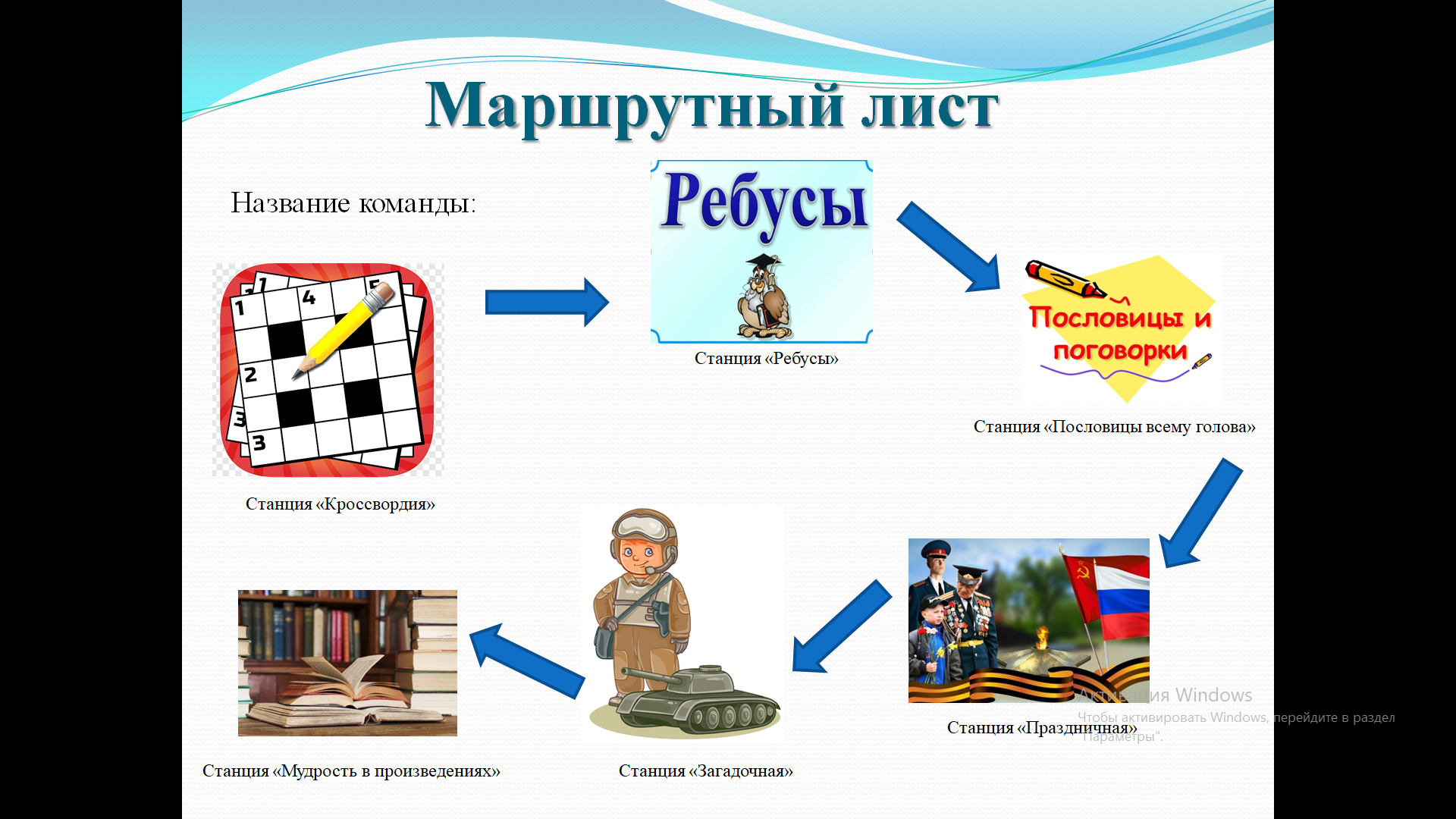 Приложение 2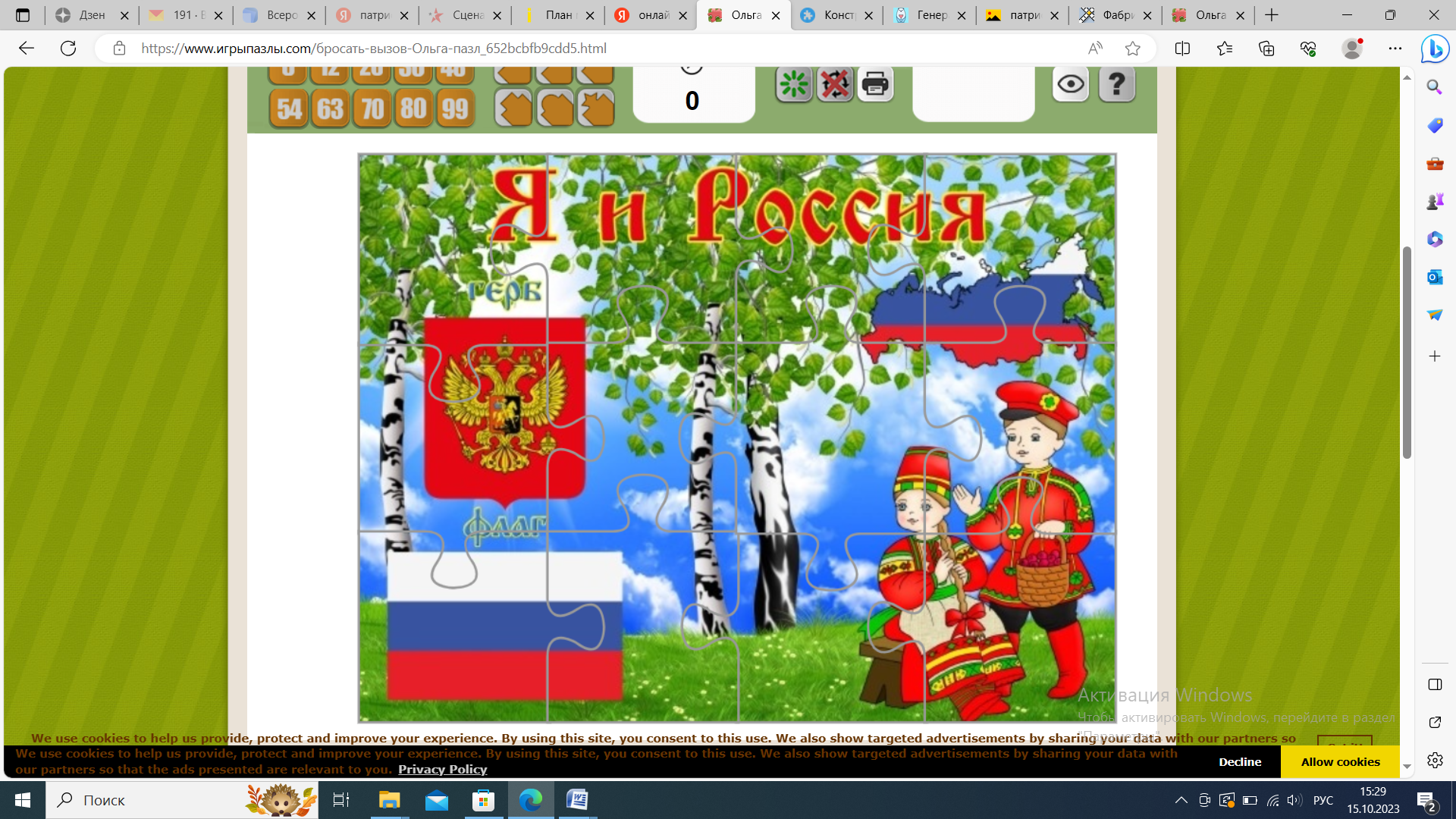 XXXXX3 XXX7 XXXXXXXXXXXXXXXXXXX3 XXXXXXXXXXXXXXXXXXXXXXXXXXXXXXXXX8 XXXXXXXXXXXX2 4 XXXXXXXXXXXXXX5 XXXXXXXXXXXX1 6 10 XXXXXXXXXXXXXXXXXXXXXXXXXXXXXXXXXXXXXXXXXXXXXXXXXXXXXXXXXXXXXXXXXXXXXXXXXXXXXXXXXXXXXXXXXXXXXXXXXXXXXXXXXXXXXXXXXXXXXXXXXXXXXXXXXXXXXXXXXXXXXXXXXXXXXXXXXXXXXXXXXXXXXXXXXXXXXXXXXXXXXXXXXXXXXXXXXXXXXXXXXXXXXXXXXXXXXXXXXXXXXXXXXXXXXXXXXXXXXXX1. Родной кустА) а чужая – мачеха.2. Глупа та птица,Б) умей за нее постоять.3. Человек без Родины,В) что соловей без песни.4. Жить —Г) тому она в долгу не будет.5. Родная сторона – мать,Д) сильнее смерти.6. Где родился, Е) которой гнездо свое не мило.7. Дома Ж) и зайцу дорог.8. Кто Родину любит, З) и стены помогают.9. Любовь к РодинеИ) родине служить.10. Родина—мать,К) там и пригодился.1. День РоссииА) 22 августа2. День КонституцииБ) 27 января3. День народного единстваВ) 4 ноября4. День защитника ОтечестваГ) 12 декабря5. День полного снятия блокады ЛенинградаД) 23 февраля6. День ПобедыЕ) 12 апреля7. День Государственного флага Российской ФедерацииЖ) 9 мая8. День космонавтикиЗ) 12 июня